ПРОТОКОЛ № 6засідання випускової циклової комісії ТФК Луцького НТУ спеціальності: «Комп’ютерна інженерія»від 28 січня 2022 р.Присутні члени випускової циклової комісії:Буснюк С.В. – заступник директора з НР,Вовк П. Б.Герасимчук О. О.Заяць Н.А.Завіша В.В.Сидорчук С.В.Соколюк Н.П.ПОРЯДОК ДЕННИЙ1. Обговорення результатів заліково-екзаменаційної сесії І семестру.2. Про стан наповнення навчально-методичних комплексів навчальних дисциплін.3. Доповідь на тему: «Вбудовані системи». Мета: впровадження нових інформаційних технологій у викладанні професійно-орієнтованих дисциплін.4. Розгляд та рекомендації до друку навчально-методичних видань викладачів.5. Про хід підготовки до атестації викладачів у 2021-2022 н.р.6. Обговорити завдання та стан підготовки студентів до І туру Всеукраїнської олімпіади з інформатики та комп’ютерної техніки серед студентів ЗВО І-ІІ рівнів акредитації.7. «Педагогічний пікнік» - обговорення впровадження єдиної методичної проблеми коледжу викладачами ВЦК, обмін педагогічним досвідом, майстерністю, передовими педагогічними ідеями у викладанні навчальних дисциплін з метою формування професійних компетентностей здобувача вищої освіти.8.Формування проєктної групи оновлення ОПП «Інформаційні системи та технології».9. Обговорення поточних питань.І. Слухали:Голову ВЦК Вовка П.Б., який доповів результати заліково-екзаменаційної сесії І семестру. В цілому студенти успішно склали заліки та екзамени, сформовані рейтинги успішності. Погіршилася успішність студентів 3-4 курсів, по 4-5 студентів не з’явилися вчасно на сесію.  На даний час тільки один студент 
32-КІ групи Бомазюк на сесію так і не з’явився і має заборгованість з усіх предметів.Ухвалили:Посилити контроль за успішністю студентів. За умови, якщо Бомазюка В. не ліквідує заборгованість протягом 10 днів, подати студента на відрахування.Одноголосно.ІІ. Слухали:голову ВЦК П.Б. Вовка, який доповів про стан наповнення навчально-методичних комплексів навчальних дисциплін. Наголосив на необхідності розміщення усіх матеріалів на електронному порталі, включаючи матеріали самостійної роботи студентів.Ухвалили:Постійно оновлювати НМКД та матеріали на електронному порталі. Одноголосно.ІІІ. Слухали:голову ВЦК П.Б. Вовка, який запропонував об’єднати третє  та сьоме питання порядку денного та у рамках «Педагогічного пікніка»  обговорити  хід та результати впровадження єдиної методичної проблеми коледжу викладачами ВЦК, обмінятися педагогічним досвідом, майстерністю, передовими педагогічними ідеями у викладанні навчальних дисциплін з метою формування професійних компетентностей здобувача вищої освіти.Доповів на тему: «Вбудовані системи». Мета: впровадження нових інформаційних технологій у викладанні професійно-орієнтованих дисциплін.Ухвалили:Інформацію взяти до уваги.  Розвивати вказаний напрям разом із студентами у розробках курсових та дипломних робіт.Одноголосно.ІV. Слухали:Викладача Вовка П.Б., який представив на розгляд навчальний електронний посібник «Архітектура комп’ютерів» для здобувачів фахової передвищої освіти освітньо-професійної програми «Комп’ютерна інженерія» галузі знань 12 Інформаційні технології спеціальностей 123 «Комп’ютерна інженерія», 126 «Інформаційні системи та технології» денної форми навчання. Ухвалили:Електронний навчальний посібник «Архітектура комп’ютера» відповідає встановленим вимогам до такого виду видань і рекомендувати на розгляд методичної ради ТФК Луцького НТУ.Одноголосно.V. Слухали:Голову ВЦК Вовка П. Б., який доповів про хід підготовки до атестації викладачів у 2021-2022 н.р. Заслухали Соколюк Н.П. про власні творчі здобутки і професійні компетенції у міжатестаційний період при викладанні професійно-орієнтованих дисциплін. (Звіт додається).Ухвалили: Звіт викладача Соколюк Н.П. прийняти до уваги і клопотати перед атестаційною комісією коледжу присвоїти викладачу Соколюк Н.П. кваліфікаційну категорію «Спеціаліст другої категорії».Одноголосно.VІ. Слухали:Голову ВЦК Вовка П. Б., який доповів про необхідність підготовки завдань та проведення  І туру Всеукраїнської олімпіади з інформатики та комп’ютерної техніки серед студентів ЗВО І-ІІ рівнів акредитації.Ухвалили:Викладачам Заяць Н.А., Соколюк Н.П., Сидорчук С.В. підготувати положення та завдання до олімпіади з інформатики та комп’ютерної техніки серед студентів  та учнів коледжу та оголошення про її проведення. Провести І тур з інформатики та комп’ютерної техніки у березні. Одноголосно.VІІ. Слухали:Голову ВЦК Вовка П.Б., який наголосив на необхідності оновлення ОПП у зв’язку з затвердженням Стандарту фахової передвищої освіти спеціальності 126 Інформаційні системи та технології, затверджений наказом Міністерством освіти і науки України № 1246 від 17.11.2021 р,  та на основі аналізу стану сучасних ІТ-технологій та ринку праці.Заступника директора з НР Буснюк С.В., яка ознайомила з порядоком розроблення, затвердження, моніторингу, перегляду та оновлення освітньо-професійних програм. Наголосила на необхідності створення проєктної групи та вказала на вимоги до її членів. Ухвалили:Для формування проєктної групи запропонувати  такі кандидатури: Вовк Петро Богданович - голова групи забезпечення освітньо-професійної програми «Інформаційні системи та технології», керівник проєктної групи;Герасимчук Олег Олександрович;Соколюк Наталія Петрівна.Одноголосно.VІІІ. Обговорення поточних питань.Слухали:Голову ВЦК Вовка П.Б., доповів про хід навчання у дистанційному режимі.Ухвалили:Інформацію взяти до уваги. Посилити контроль за відвідуваністю онлайн-занять студентами.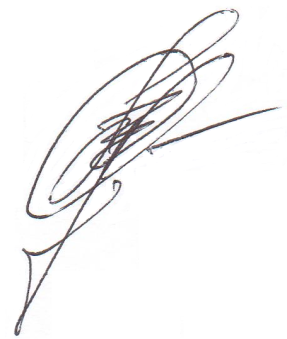 Голова випускової циклової комісії: __________П.Б. Вовк